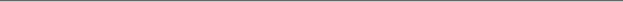 ContentsBronnadh an plean e-fhoghlaim seo ar an mBord Bainistíochta Scoil Raifteirí ar an data seo:
			   PríomhoideName of School:Scoil Raifteirí, Caisleán an Bharraigh, Maigh Eo.Date of completion:Samhain, 2014Timeframe for e-Learning Plan:2013-2015Section 1RéamhráTá traidisiún fada ag Scoil Raifteirí ag úsáid ríomhaireachta sa lá scoile. Is scoil measctha í, le tuairim is 250 páistí ag freastail uirthi (2014). Bíonn deis ag gach duine sa scoil deis a bhaint as ríomhaireacht, agus tá sé ar intinn againn coimeád suas le hathraithe agus forbairt san ICT.Section 2Polasaithe
Comhtháthú leanúnach le ríomhaireacht sa churaclam scoile, infheistiú más gá agus bealaí chun leanúnachas oiliúint na múinteoirí. Pleananna
Cuspóirí chun deis a thabhairt do ghach páiste úsáid thairbheach a bhaint as ríomhairí sa scoil.Section 3CríochBuiséad ICTCuspóirí atá déantaSíniú agus dátaOverall vision and mission statement of school (from whole school plan)Is scoil lánghaelach í Scoil Raifteirí, atá suite i bhFaiche an Aonaigh, Caisleán an Bharraigh. Tá an fhoireann theagaisc óg agus díograiseach i leith forbairt iomlán an pháiste. Foghlaimíonn na páistí faoi dhúchas agus faoi chultúr na hEireann tríd damhsa, ceol, dráma, scéalaíocht, ealaín agus filíocht. Tá bunús maith sna hábhair go léir ar fáil leis an gcuraclam atá i bhfeidhm sa scoil. Cuirtear an páiste chun tosaigh i Scoil Raifteirí.e-Learning vision statementTo avail of e-learning facilities, where appropriate and beneficial, to assist our pupils to reach academic targets, to gain familiarity with digital technologies and software and to empower staff to utilise successfully the new technologies as they emerge.Overview of existing school resourcesRíomhaire agus clár cliste i ngach rang. 14 ríomhaire sa seomra ríomhaireachta. Printéir sa seomra ríomhaireacht, san oifig agus ar fail ón ineall fótóchóipeála. Bogearra cuí ag gach rang agus ag na ríomhairí sa seomra ríomhaireachta (clóscríobh, gramadach, ábhair éagsúla agus cluichí).Trí cheamara, 11 visualisers, micreascóp digiteach, teilgeoir soghluaiste, cuimhneachán crua (external hard drive) le cáipéisí ghinearálta, méarchláracha soghluaiste, headphones agus ceamara físe ar fail ó Ghearóid.Overview of planning processÁ eagrú ag Gearóid. Croke Park hours allocated once a term to examine the planning process. (strategies for learning and curriculum integration)Funding to be provided for new hardware where possible.Tréimhse: Márta 2013-Meitheamh 2015.PRIORITIESTARGETSTASKSTIMEFRAMELeadership and PlanningProviding information for parents and staffTarget 1: Aladdin a úsáid le heolas a scaipeadh. (Téacsanna agus litreacha a chur amach).Task 1:  To ensure that Text a Parent, recently implemented, is working successfullyDeireadh Fómhair 2013Leadership and PlanningProviding information for parents and staffTarget 1: Aladdin a úsáid le heolas a scaipeadh. (Téacsanna agus litreacha a chur amach).Task 2:  Polasaí a chur i gcrích ionas go mbeidh seoladh ríomhphoist bailithe as gach clann más féidir ionas go mbeidh litreacha ag dul amach gan páipéar.Deireadh Fómhair - Nollaig 2013ICT in the curriculumPriority 1 – That students experience e-Learning activities regularly.Target 1:Student Experience:Teachers to incorporate e-learning resources into lessons on a regular basis.Task 1: That appropriate resources be identified from suitable websites, for all classes, for use in the classroom – these to be saved on school website eg, Maths Resources.DF-Nollaig 2013 ICT in the curriculumPriority 1 – That students experience e-Learning activities regularly.Target 1:Student Experience:Teachers to incorporate e-learning resources into lessons on a regular basis.Task 2: Ceachtanna á reachtáil ag na múinteoirí le na buachaillí ó Naomh Gearóid.MF 2014-Aibreán 2015.ICT in the curriculumPriority 1 – That students experience e-Learning activities regularly.Target 2:Student Experience: Students to be given specific tasks that require the use of ICT for their completion.Task 1: Aiste nó dán a bheith scríofa ag gach páiste ó Rang 3-Rang 6, le pictiúr ceangailte leis.2013- 2014ICT in the curriculumPriority 1 – That students experience e-Learning activities regularly.Target 2:Student Experience: Students to be given specific tasks that require the use of ICT for their completion.Task 2:  Senior classes to undertake a PowerPoint project or other e-Learning activity that engages the student in the use of ICT. Téamaí: saoránacht.agus bruscar.2013-2014ICT in the curriculumPriority 1 – That students experience e-Learning activities regularly.Target 3: Student Experience: To afford every pupil the opportunity to become a touch typist.Task 1: To introduce a typing program to all pupils from 1st class to 6th Task 2: To agree specific targets for typing with all mainstream teachers2013-2014Feabhra 2014ICT in the curriculumPriority 1 – That students experience e-Learning activities regularly.Target 4: Student-guided classes in computer room:Ranganna eagraithe faoi stiúr dhaltaí Naomh Gearóid ar chleachtadh oibre. Amchlár eagraithe amach don Luan. MF 2014-Samhain 2014: Ranganna 3-6Samhain 2014-Márta 2015: Páistí óga.2013-2015: Rachel fostaithe chun teacht isteach trí uair sa tseachtain.ICT in the curriculumPriority 1 – That students experience e-Learning activities regularly.Target 5: Múinteoir a fhostú chun ríomhairí a dhéanamh.Plean a eagrú ionas go mbeidh cabhair a fháil ó mhúinteoir chun grúpaí a mhúineadh ó na ranganna is mó sa scoil.MF 2014-Samhain 2014: Ranganna 3-6Samhain 2014-Márta 2015: Páistí óga.2013-2015: Rachel fostaithe chun teacht isteach trí uair sa tseachtain.Professional DevelopmentPriority 1 – Teacher Confidence: That there is increased confidence among teachers in the integration of ICT.Target 1: Clarú de ghach múinteoir ar Scoilnet blog. Task 1:  Training for teachers and SNAs given by GearóidUair amháin gach bliain i rith uaire Pháirc an Chrócaigh.Professional DevelopmentPriority 1 – Teacher Confidence: That there is increased confidence among teachers in the integration of ICT.Target 2: Sharing of ideas on uses of Interactive WhiteboardsTask 1:  Taispeánann múinteoirí suíomhanna úsáideacha do na múinteoirí eile.Uair amháin gach bliain i rith uaire Pháirc an Chrócaigh.Professional DevelopmentPriority 1 – Teacher Confidence: That there is increased confidence among teachers in the integration of ICT.Target 2: Sharing of ideas on uses of Interactive WhiteboardsTask 2:  Focus groups – junior teachers, middle class teachers, senior teachers and support teachers get together to collaborate.Uair amháin gach bliain i rith uaire Pháirc an Chrócaigh.Professional DevelopmentPriority 1 – Teacher Confidence: That there is increased confidence among teachers in the integration of ICT.Target 3: Cleachtadh ag cur media  suas ar an mblag.Task 1: Media curtha suas ag gach múinteoir ar a laghad uair amháin.Leanúnach. e-Learning CultureCeangailt le scoil eile thar learTarget 1:Teagmháil a dhéanamh le scoil ón Iodáil Task 1:  Scoil i Livorno a roghnú. (Gearóid)2014-2015 e-Learning CultureCeangailt le scoil eile thar learTarget 1:Teagmháil a dhéanamh le scoil ón Iodáil Task 2:  Nuacht agus eolas a roinnt idir na scoileanna.2014-2015 e-Learning CultureCeangailt le scoil eile thar learTarget 2:Teagmháil a dhéanamh le scoil ón IodáilTask 1:  Scoil in Éirinn a roghnú. (Rang 3 nó 4)2014-2015 e-Learning CultureCeangailt le scoil eile thar learTarget 2:Teagmháil a dhéanamh le scoil ón IodáilTask 2: Nuacht agus eolas a roinnt idir na scoileanna.2014-2015ICT InfrastructureTo continue to develop our school as a leading school for ICTintegrationTarget 1:To continue to utilize our ICT budget to maintain our existing infrastructure.  Task 1:  To maintain all computers in our school to full working order and to continue to retire all pre-XP machines.LeanúnachICT InfrastructureTo continue to develop our school as a leading school for ICTintegrationTarget 1:To continue to utilize our ICT budget to maintain our existing infrastructure.  Task 2:  To maintain all interactive whiteboards and to purchase replacement lamps promptly from Aniar.LeanúnachICT InfrastructureTo continue to develop our school as a leading school for ICTintegrationTarget 2:To provide senior classes with visualizers.Task  To seek advice and quotes for provision of visualizers for senior classes.Meán Fómhair 2014. Déanta Mí na Samhna.Cláracha agus BogearraTarget 1: 
To install typing program on computers in Computer Room.Task: To select and install a suitable typing program on all computers in the computer room.M.F. 2013. Déanta. 
Microsoft Office 2007 agus Type to Learn ar fail ar ghach ríomhaire.Cláracha agus BogearraTarget 2: 
Ensure Microsoft Office is installed and licensed on all computers.Task: To check installation and functionality of Office on each computerCláracha agus BogearraTarget 3:
Go mbeidh obair bhaile Ranganna 5 agus 6 ar fáil ar-líne, ag baint úsáide as PB Works.Task 1: Cuntas PB Works a oscailt agus a eagrú. Task 2: An seoladh a scaipeadh, agus na clannta a bheith in ann é a úsáid.MF 2013: Scoil Cláraithe, agus páistí in ann obair bhaile a fheiceáil ar an ríomhaire sa bhaile.Leadership and Planning PRIORITIES: To fully implement the new information systems in the school.To complete and document a full inventory of ICT equipment belonging to our schoolLeadership and Planning PRIORITIES: To fully implement the new information systems in the school.To complete and document a full inventory of ICT equipment belonging to our schoolLeadership and Planning PRIORITIES: To fully implement the new information systems in the school.To complete and document a full inventory of ICT equipment belonging to our schoolLeadership and Planning PRIORITIES: To fully implement the new information systems in the school.To complete and document a full inventory of ICT equipment belonging to our schoolLeadership and Planning PRIORITIES: To fully implement the new information systems in the school.To complete and document a full inventory of ICT equipment belonging to our schoolLeadership and Planning PRIORITIES: To fully implement the new information systems in the school.To complete and document a full inventory of ICT equipment belonging to our schoolTask(What needs to be done?)Timeframe(When is it to be done by?)Remits(Who is to do it?)Remits(Who is to do it?)Resources(What resources are needed?)Success Criteria(What are the desired outcomes?)1. To implement text-a-parent to ensure that parents can be contacted swiftly when required.M F 2013An rúnaíAn rúnaíFully updated database of parents’ mobile phones collated and checked by secretaryFully operational and in use each time a message has to be sent to parents.2. Seoladh ríomhphost a bhailiú ó ghach clann.2013-2014 agus leanúnach.An rúnaí agus na múinteoirí scoile. Seoladh a bhailiú nuair a bhíonn páiste nua cláraithe.An rúnaí agus na múinteoirí scoile. Seoladh a bhailiú nuair a bhíonn páiste nua cláraithe.Aladdin agus ríomhaire an rúnaí.Eolas a scaipeadh ar an toirt gan páipéar a úsáid.Go mbeidh tuairiscí do na páistí ag dul amach go leictreonach ag deireadh gach scoilbhliain.3. Tuairiscí a chur amach a chur amach le ríomhphost do thromlach na dtuistí.Meitheamh 2014An rúnaí agus na múinteoirí scoile. Seoladh a bhailiú nuair a bhíonn páiste nua cláraithe.An rúnaí agus na múinteoirí scoile. Seoladh a bhailiú nuair a bhíonn páiste nua cláraithe.Aladdin agus ríomhaire an rúnaí.Eolas a scaipeadh ar an toirt gan páipéar a úsáid.Go mbeidh tuairiscí do na páistí ag dul amach go leictreonach ag deireadh gach scoilbhliain.Agreed Monitoring Procedures: 1. Principal and ICT Co-ordinator to be included in all texts to parents to ensure that text has been correctly dispatched.2. Regular checks with pupils  to ensure their parents are receiving texts.Agreed Monitoring Procedures: 1. Principal and ICT Co-ordinator to be included in all texts to parents to ensure that text has been correctly dispatched.2. Regular checks with pupils  to ensure their parents are receiving texts.Agreed Monitoring Procedures: 1. Principal and ICT Co-ordinator to be included in all texts to parents to ensure that text has been correctly dispatched.2. Regular checks with pupils  to ensure their parents are receiving texts.Agreed Evaluation Procedures: Checking periodically informally with parents (at random) to ensure that they are receiving texts.Agreed Evaluation Procedures: Checking periodically informally with parents (at random) to ensure that they are receiving texts.Agreed Evaluation Procedures: Checking periodically informally with parents (at random) to ensure that they are receiving texts.ICT in the curriculum PRIORITIES: That students experience e-Learning activities regularly.ICT in the curriculum PRIORITIES: That students experience e-Learning activities regularly.ICT in the curriculum PRIORITIES: That students experience e-Learning activities regularly.ICT in the curriculum PRIORITIES: That students experience e-Learning activities regularly.ICT in the curriculum PRIORITIES: That students experience e-Learning activities regularly.ICT in the curriculum PRIORITIES: That students experience e-Learning activities regularly.Target (What do we want to achieve?): Teachers to incorporate e-learning resources into lessons on a regular basis.Target (What do we want to achieve?): Teachers to incorporate e-learning resources into lessons on a regular basis.Target (What do we want to achieve?): Teachers to incorporate e-learning resources into lessons on a regular basis.Target (What do we want to achieve?): Teachers to incorporate e-learning resources into lessons on a regular basis.Target (What do we want to achieve?): Teachers to incorporate e-learning resources into lessons on a regular basis.Target (What do we want to achieve?): Teachers to incorporate e-learning resources into lessons on a regular basis.Task(What needs to be done?)Timeframe(When is it to be done by?)Remits(Who is to do it?)Remits(Who is to do it?)Resources(What resources are needed?)Success Criteria(What are the desired outcomes?)Task 1:E-learning resource bank of web addresses regularly updated on school network.Task 2:Teachers encouraged to share tried and tested sites and IWB resources created with other staff.Triail a bhaint as IXLOngoingUaireanta Pháirc an Chrócaigh uair amháin gach scoilbhliain.2014-2015Focus Groups – junior teachers, middle class teachers, senior teachers, and support teachers, get together to share.Open to all staff. Training facilitated by Gearóid.Cuntas IXL a thosnú (Gearóid R6)Focus Groups – junior teachers, middle class teachers, senior teachers, and support teachers, get together to share.Open to all staff. Training facilitated by Gearóid.Cuntas IXL a thosnú (Gearóid R6)Suitable websites to support all aspects of curriculum.Suitable websites.IXL account for school and all children in Rang 6All classes availing of resource bank of websites Contributions by all teachers and SNAs to continued development of web resource bank.Cleachtadh rialta Mata. Suirbhé ag deireadh 2015.Agreed Monitoring Procedures: Monitoring of network resource bank by ICT co-ordinator to ensure that web resources are available for all subject areas and all classes from Junior Infants to Sixth Class.Agreed Monitoring Procedures: Monitoring of network resource bank by ICT co-ordinator to ensure that web resources are available for all subject areas and all classes from Junior Infants to Sixth Class.Agreed Monitoring Procedures: Monitoring of network resource bank by ICT co-ordinator to ensure that web resources are available for all subject areas and all classes from Junior Infants to Sixth Class.Agreed Evaluation Procedures: All teachers using at least contributing one web resource in their planning.Agreed Evaluation Procedures: All teachers using at least contributing one web resource in their planning.Agreed Evaluation Procedures: All teachers using at least contributing one web resource in their planning.ICT in the curriculum PRIORITIES: That students experience e-Learning activities regularly.ICT in the curriculum PRIORITIES: That students experience e-Learning activities regularly.ICT in the curriculum PRIORITIES: That students experience e-Learning activities regularly.ICT in the curriculum PRIORITIES: That students experience e-Learning activities regularly.ICT in the curriculum PRIORITIES: That students experience e-Learning activities regularly.ICT in the curriculum PRIORITIES: That students experience e-Learning activities regularly.Target: Students to be given specific tasks that require the use of ICT for their completion.Target: Students to be given specific tasks that require the use of ICT for their completion.Target: Students to be given specific tasks that require the use of ICT for their completion.Target: Students to be given specific tasks that require the use of ICT for their completion.Target: Students to be given specific tasks that require the use of ICT for their completion.Target: Students to be given specific tasks that require the use of ICT for their completion.Task(What needs to be done?)Timeframe(When is it to be done by?)Remits(Who is to do it?)Remits(Who is to do it?)Resources(What resources are needed?)Success Criteria(What are the desired outcomes?)Task 1: Every pupil from Rang 3 to Rang 6 to add clipart to their story produced using Microsoft Word. Task 2:  Every child from Rang 4 to Rang 6 to take a photo with a digital camera and add it to their story produced using Word document.Gach scoilbhliainGach scoilbhliain.All mainstream teachers (assisted by buachaillí ó Scoil Gearóid ag déanamh taithí oibre)All senior class mainstream teachers (assisted by buachaillí ó Scoil Gearóid ag déanamh taithí oibre)All mainstream teachers (assisted by buachaillí ó Scoil Gearóid ag déanamh taithí oibre)All senior class mainstream teachers (assisted by buachaillí ó Scoil Gearóid ag déanamh taithí oibre)Internet access, Scoilnet website to Britannica clipart.Cameras – 4 to be supplied with batteries and charger – made available and maintained by ICT co-ordinator Samples of completed stories added to our website.Samples of completed stories added to our website.Agreed Monitoring Procedures: Regular updates to ICT co-ordinator on progress of targets.Agreed Monitoring Procedures: Regular updates to ICT co-ordinator on progress of targets.Agreed Monitoring Procedures: Regular updates to ICT co-ordinator on progress of targets.Agreed Evaluation Procedures: Folder created on computers in Computer Room  with an internal folder added in My Documents for each class.Agreed Evaluation Procedures: Folder created on computers in Computer Room  with an internal folder added in My Documents for each class.Agreed Evaluation Procedures: Folder created on computers in Computer Room  with an internal folder added in My Documents for each class.Professional development PRIORITIES: Ongoing staff development – Use of Scoilnet blog: go mbeidh ceachtanna agus taithí ag an bhfoireanna ag cur rudaí suas ar an mblag..Professional development PRIORITIES: Ongoing staff development – Use of Scoilnet blog: go mbeidh ceachtanna agus taithí ag an bhfoireanna ag cur rudaí suas ar an mblag..Professional development PRIORITIES: Ongoing staff development – Use of Scoilnet blog: go mbeidh ceachtanna agus taithí ag an bhfoireanna ag cur rudaí suas ar an mblag..Professional development PRIORITIES: Ongoing staff development – Use of Scoilnet blog: go mbeidh ceachtanna agus taithí ag an bhfoireanna ag cur rudaí suas ar an mblag..Professional development PRIORITIES: Ongoing staff development – Use of Scoilnet blog: go mbeidh ceachtanna agus taithí ag an bhfoireanna ag cur rudaí suas ar an mblag..Professional development PRIORITIES: Ongoing staff development – Use of Scoilnet blog: go mbeidh ceachtanna agus taithí ag an bhfoireanna ag cur rudaí suas ar an mblag..Task(What needs to be done?)Timeframe(When is it to be done by?)Remits(Who is to do it?)Remits(Who is to do it?)Resources(What resources are needed?)Success Criteria(What are the desired outcomes?)Tairbhe a bhaint as an mBlag Scoilnet.http://scoilraifteiri.scoilnet.ie/blog/ 2013 agus 2014Training for teachers and SNAs given by Múinteoir Gearóid i rith uaireanta Pháirc an Chrócaigh.Training for teachers and SNAs given by Múinteoir Gearóid i rith uaireanta Pháirc an Chrócaigh.Scoilnet blog ceangailte leis an suíomh.Pasfhocal agus cuntas ag gach múinteoir.Rud curtha suas (pictiúir nó ceol) ag gach múinteoir faoi Shamhain 2014.Agreed Monitoring Procedures: Ongoing assistance to teachers provided by Gearóid.Agreed Monitoring Procedures: Ongoing assistance to teachers provided by Gearóid.Agreed Monitoring Procedures: Ongoing assistance to teachers provided by Gearóid.Agreed Evaluation Procedures: Review of posted resources on Internet.Agreed Evaluation Procedures: Review of posted resources on Internet.Agreed Evaluation Procedures: Review of posted resources on Internet.e-Learning BudgetImmediate need:2 Visualisers – Ranganna Naíonáin Shóisearacha agus Rang 4: – €325  each. Bogearra anti-virus a cheannach.General Budget per year:Projector repair and replacement: approximately €1,500 per year.Ongoing Maintenance and network repair– €1,500 (computer technicians from Aniar)Allowance  of about €1,000 per year for hardware purchases: new computers or other hardware such as cameras.ICT Policy ChecklistICT Policy ChecklistInternet SafetyAcceptable Use PolicyHealth and SafetyOther ICT related policies and procedures including: homework policy              behaviour policy              anti-bullying policySigned:Date:Cathaoirleach an Bhord BainistíochtaSigned:Date: